Working Safely and 
Accurately VideoYear 7 Food TechnologyTask: As an almost expert kitchen guru your task is to create a video for new beginner cooks. You must create a detailed plan before creating your video (using the guide provided) and your video must demonstrate the following:
Kitchen expectationsKitchen safety, which could include: knife safety, oven safety, stove top safety, and any other relevant safety tipsWhat to do in an emergencyWhat a clean kitchen looks like at the end of the lesson NOTE: You cannot film and operate equipment at the same time as this is a safety risk.
DUE DATE: Week 2 Wednesday (end of lesson)PlanningCreate a storyboard for your safety and accuracy video which includes descriptions and a brief drawing of each shot you are going to fi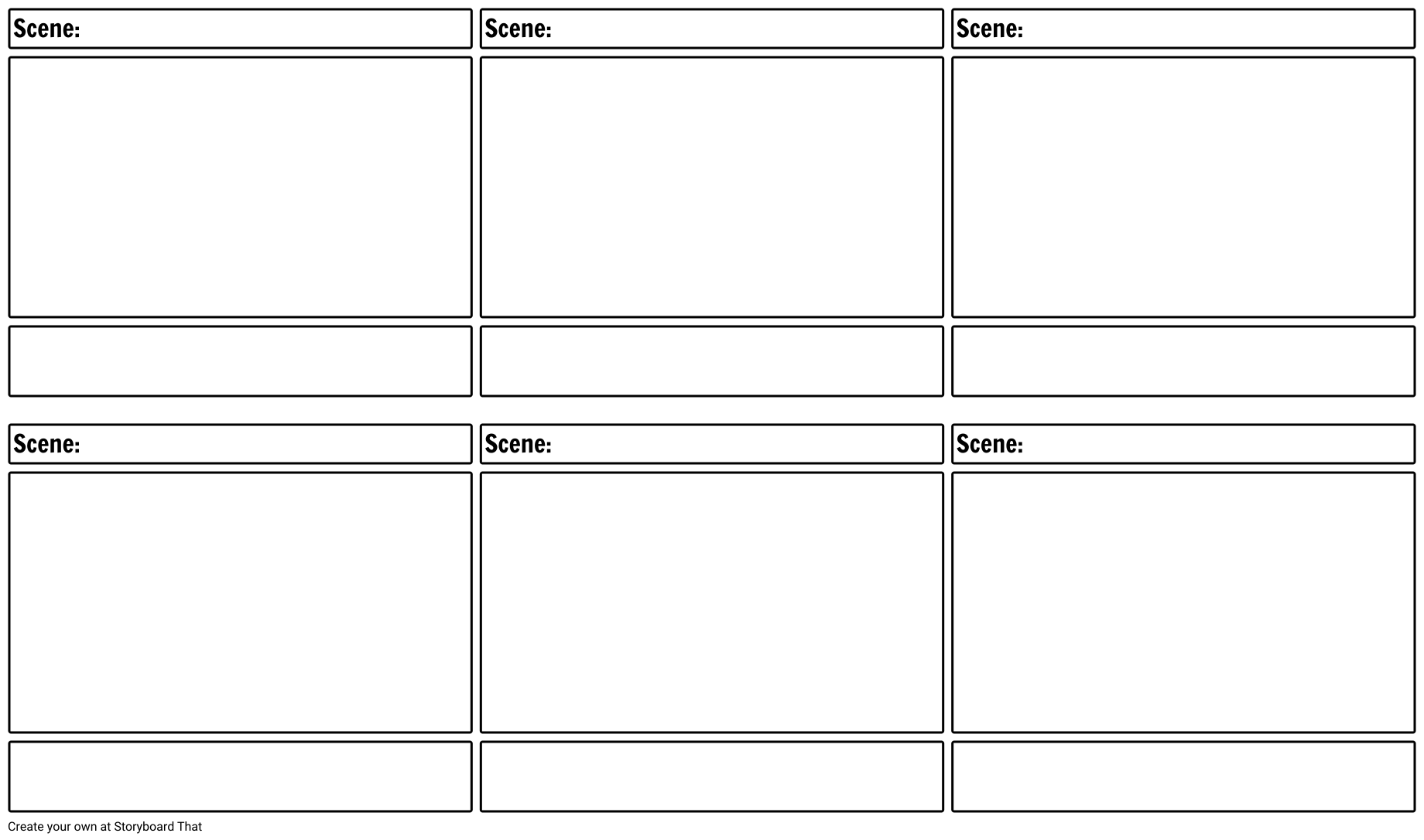 ABCDEGenerating 
and designingComprehensive and effective communication to different audiences:appropriate technical terms a range of technologies and graphical representation techniquesEffective communication to different audiences:appropriate technical terms a range of technologies and graphical representation techniquesCommunication to different audiences using:appropriate technical terms a range of technologies and graphical representation techniquesPartial communication to audiences using:technical terms technologies and graphical representation techniquesLimited communication to audiences usingeveryday languagegraphical representation techniquesProducing and ImplementingProficient and consistent production of effective designed solutions for the intended purpose independently and safelyConsistent production of effective designed solutions for the intended purpose independently and safelyProduction of effective designed solutions for the intended purpose independently and safelyGuided production of designed solutions for the intended purpose safelyGuided production of designed solutions safely